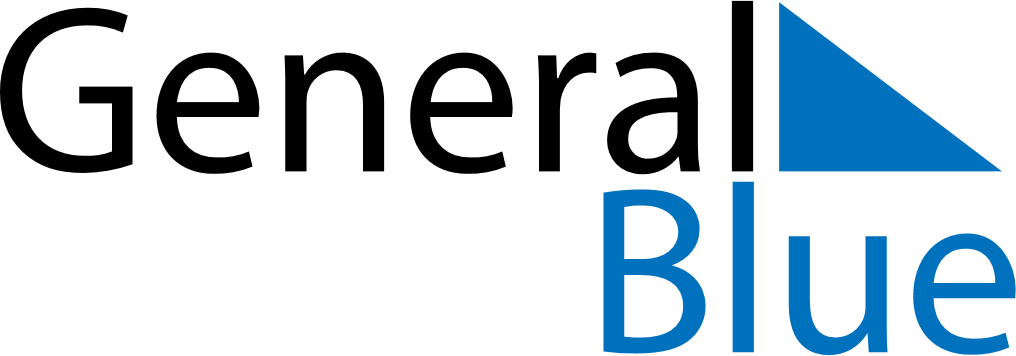 January 2028January 2028January 2028January 2028GuamGuamGuamMondayTuesdayWednesdayThursdayFridaySaturdaySaturdaySunday112New Year’s DayNew Year’s Day3456788910111213141515161718192021222223Martin Luther King Jr. Day242526272829293031